EWANGELIADla Dzieci11/09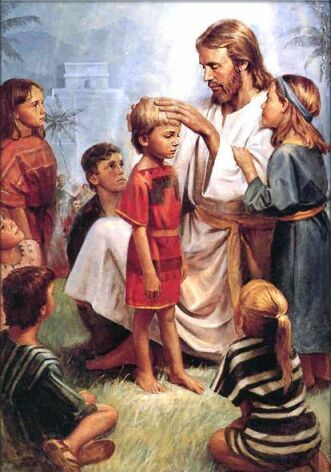 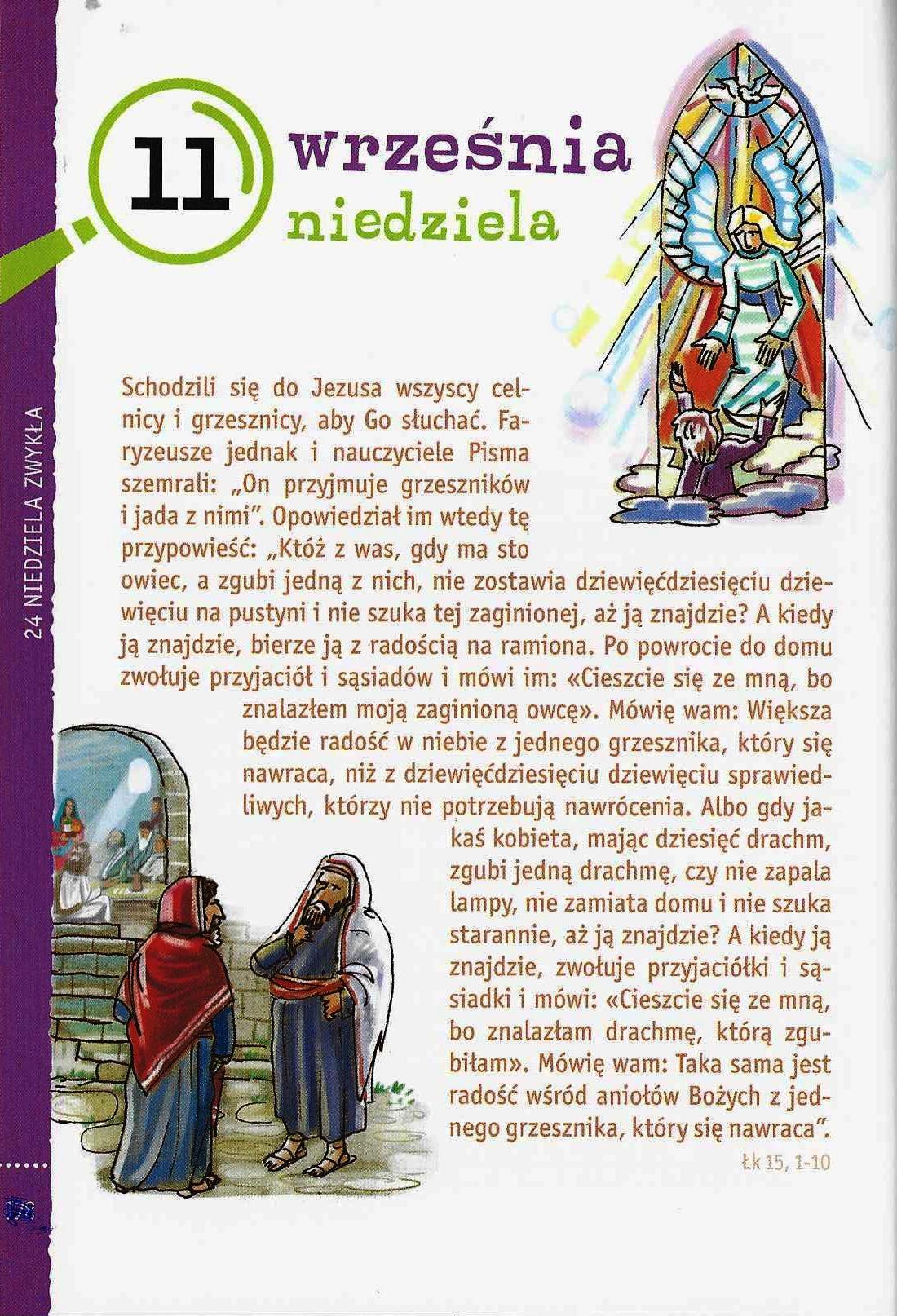 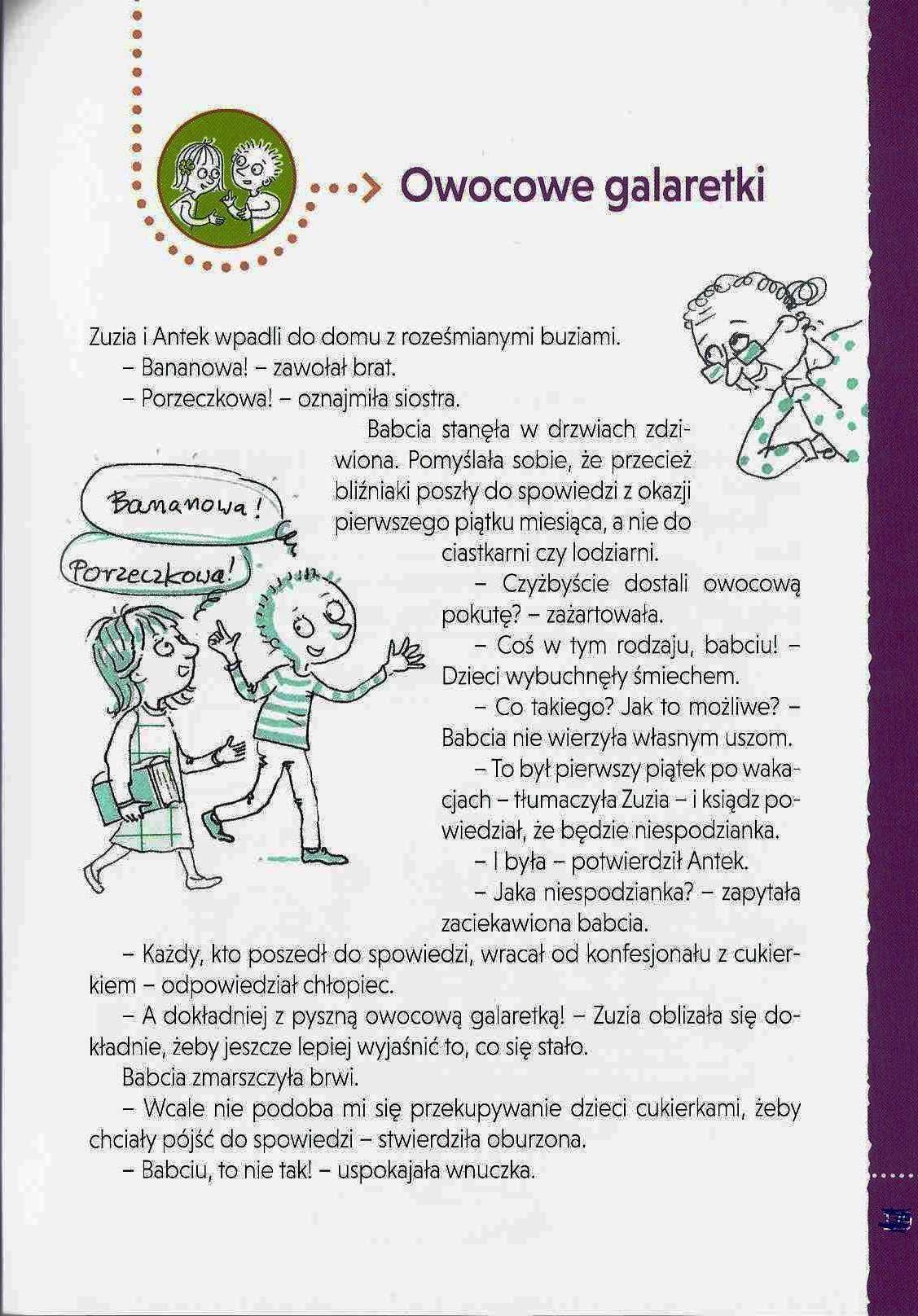 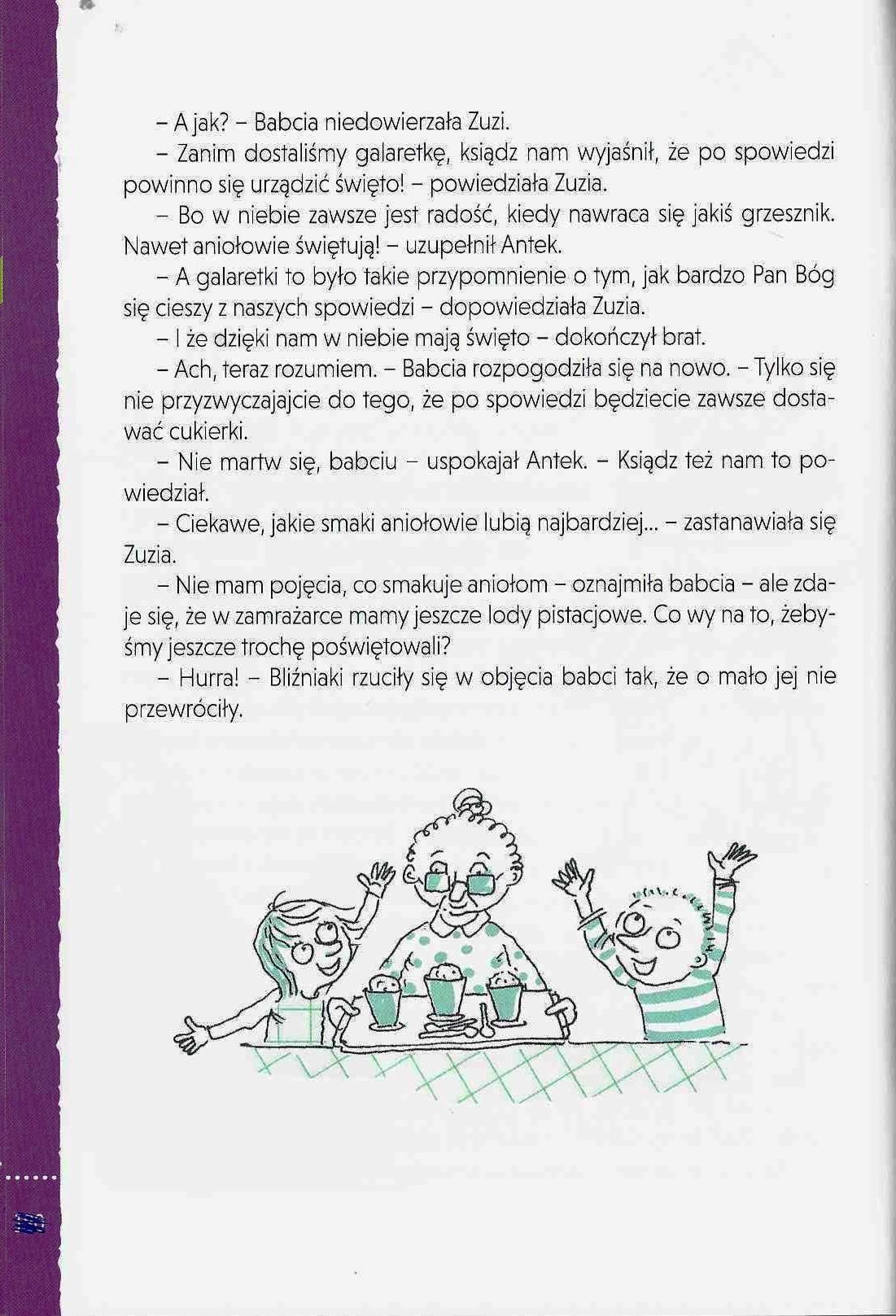 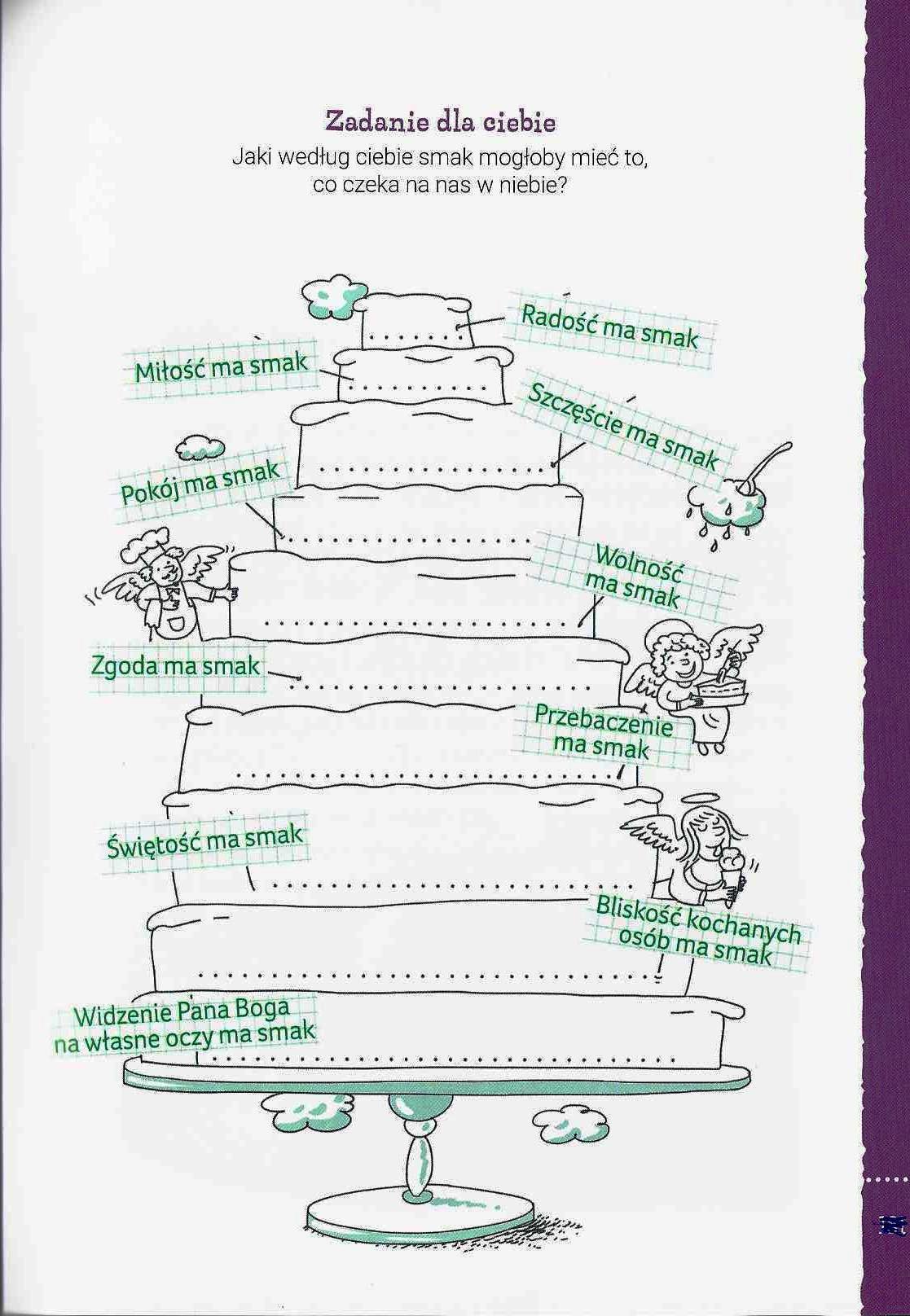 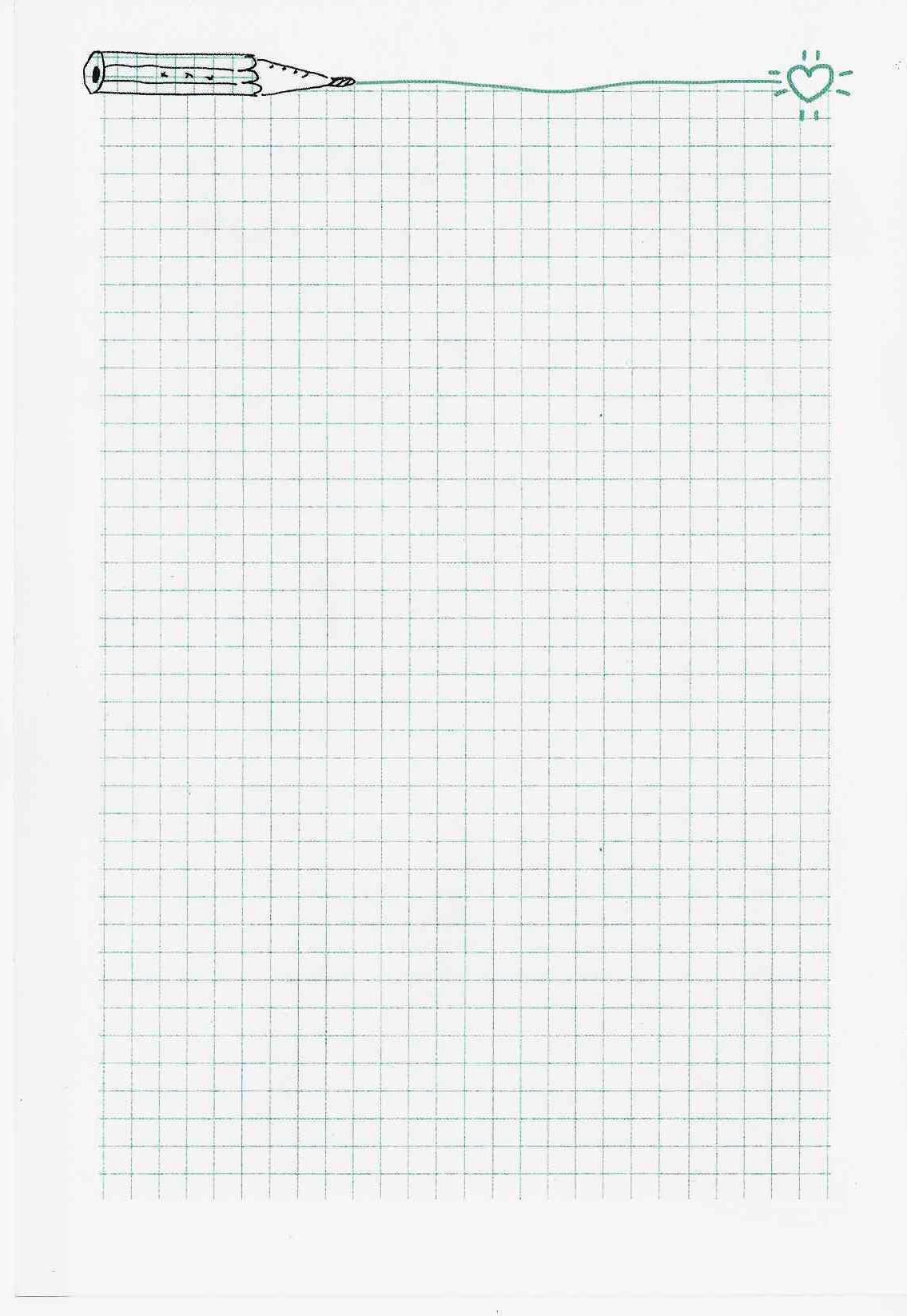 